UČNI SKLOP: Življenjepis in pripoved o življenju osebe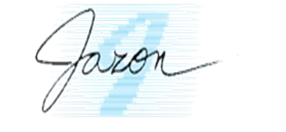 Tema: Ločno in stopnjevalno priredjePreverjanje znanjaPreverjanje znanjaReši preverjanje znanja na povezavah  https://eucbeniki.sio.si/slo9/2874/index5.html inhttps://eucbeniki.sio.si/slo9/2874/index6.html na str. 180ꟷ181 (od 1. do 7. naloge).Naloge so zasnovane tako, da lahko pravilnost svojih odgovorov preverjaš sproti.